MAYPLAY 16’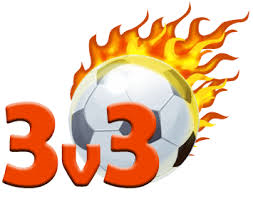 soccer tournamentDuring SCHOOL!!!!!5/18/16Teams of 4 – 5 players$25 per teamGuarantee of at least 3 games per teamOPEN TO ALL SCHS STUDENTS$3 attendance fee for all students wishing to watchAll tournament teams need to give checks and Registration to coach Westoverwestoverc@rcschools.net